Eastern Harps GAA Club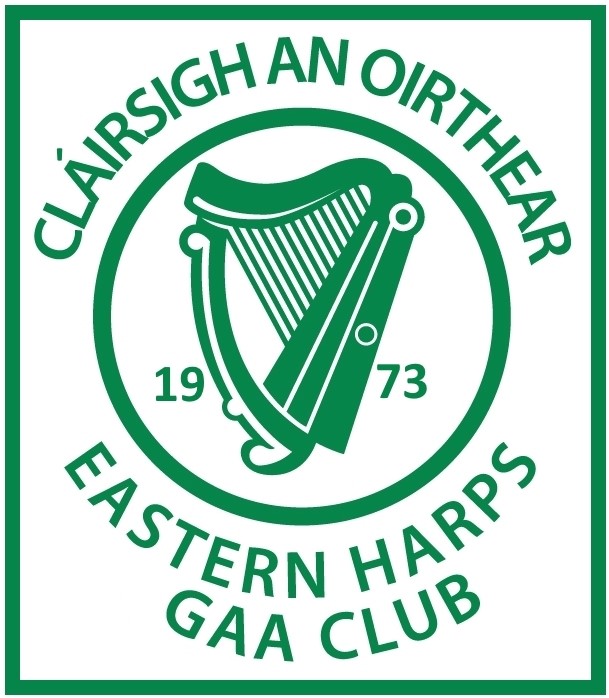 Annual General MeetingStanding OrdersA Guide for MembersVersion 1 - November 2017AGMThe Annual General Meeting (AGM) is the single most important meeting of the year for allGAA clubs.  It is where account is given of the stewardship of the club for the previous year andwhere tentative plans for the following year are laid out.  The AGM is also the meeting where thenew Coiste (the executive of the club) is elected and where Motions and Resolutions are debated and voted upon.ConstitutionThe Constitution is the overall rulebook for the club.  Nothing in these "Standing Orders" can setaside any part of the Constitution.Who can attend?Anyone who is a paid up Adult member, regardless of when they paid, is welcome to attend butthere are tighter rules on who can vote. Others are welcome to attend but, should a vote arise, they will not have voting rights.From time to time, Coiste may invite special guests (e.g. public dignitaries, GAA officials etc) toobserve or address an AGM. The presence of any Guests will be notified to the membership andGuests cannot vote.AgendaThe Agenda will be determined by An Rúnaí and notified to members in advance.  Whilstthe precise running order may vary in any year, in general, the sequence will beAdoption of Standing Orders.Minutes of previous Annual General Meeting.Consideration of the Annual Report submitted by the Secretary - Ratify.Consideration of the Financial Statements – Ratify.The Chairperson’s Address.Election of Officers and Members of the Executive Committee.Notices of Motion.Other Business.RegistrationThe Club Registrar will have a Registration List of the Full Members.  On entry, Full Memberswill be invited to sign-in against the Registration List and they will be given a Voting Card.Before Counting of Votes begins, the total number of Members registered, adjusted for those whoremain absent from the meeting, will be advised to the Tellers.Voting CardsVoting cards serve two purposes -Show of hands voting – members will be invited to hold aloft the Voting CardsObtaining Ballot Papers - Tellers will recover Voting Cards in exchange for Blank Ballot Papers.They will re-issue Voting Cards in exchange for completed Ballot Papers in case they are neededlater (e.g. further ballots on Motions or Nominations from the floor.)Any members leaving the meeting, temporarily or permanently, must surrender their Voting Cardto the Registrar. Members can rejoin the meeting and their Voting Cards will be restored to them.Who can Vote?The Constitution places a strict interpretation on who can enjoy the full privileges of theclub, including voting.  Only fully paid up adult members who have paid their subscription before 31st March can vote at the AGM.  If you have paid after this date, you will not be able to vote and you may be directed to sit in a designated section of seating.TellersTellers are independent Members present at the AGM who have no vested interest in the outcomeof votes and who are regarded by those present to be trust-worthy and honest. Tellers areproposed and seconded at the AGM and are responsible for distributing Ballot Papers, countingvotes and advising results to the Cathaoirleach.Ballot PapersBallot Papers with candidates’ names and the roles against which they have beennominated will be prepared in advance of the AGM. These Ballot Papers will be held bythe Rúnaí and passed to the Tellers on their election.Voting & Counting ProceduresThe basic rules for the running of the AGM are laid down in the club Constitution but thefiner details are decided by the Coiste and are set out in the Guide to VotingProcedures.Unfilled VacanciesIf a position does not receive any formal nomination, the vacancy will be referred to the incomingCoiste who will deal with it according to the rules laid out in the Constitution.MotionsThe Proposer of a Motion will be offered the option to stand at the front of the meeting, if desired, and speak in favour of the motion for up to 5 minutes.  10 minutes will be reserved for discussion from the floor with a further 2 minutes for the Proposer to reply.  The Cathaoirleach will then call for a vote.  Voting will be by "show of hands – in effect, the holding aloft of Voting Cards.Amendments to a motion may be proposed and seconded – in which event, a vote on theamendment will be taken before any vote is taken on the original/amended motion.Tellers will count the votes for and the votes against the adoption of the Motion unless, intheir opinion, there is clearly a sufficient majority for/against, in which case they willadvise the result without a detailed count.Prior to the announcement of the result of a show of hands ballot, a Secret Ballot can becalleda) by the Chairperson orb) by the meeting itself if it is duly proposed, seconded and voted for.Announcing the resultOnce the results of any ballot have been determined to the satisfaction of the Tellers, one Tellerwill advise the Cathaoirleach of the result and these will be announced to the Meeting as theearliest opportunity during breaks in proceedings.The number of votes pertaining to personal elections will not be announced. If any candidaterequires information on his/her specific vote, he/she can approach one of the Tellers will advisehim/her of that specific number.RecountCandidates may request and will be granted a recount. Further recounts may only berequisitioned by a formal motion from the floor duly proposed and seconded and voted upon bythose present.Close of the Meeting When the Cathaoirleach formally closes the meeting, responsibility for the affairs of the Clubtransfer to the newly elected Coiste.